БАШКОРТОСТАН РЕСПУБЛИКАҺЫБӨРЙӘН РАЙОНЫМУНИЦИПАЛЬ РАЙОНЫНЫҢИСКЕ СОБХАНҒОЛ АУЫЛ  СОВЕТЫ АУЫЛ БИЛӘМӘҺЕ СОВЕТЫ453580, Иске Собхангол ауылы,Салауат урамы, 38. тел. (34755) 3-68-00СОВЕТ СЕЛЬСКОГОПОСЕЛЕНИЯ СТАРОСУБХАНГУЛОВСКИЙ СЕЛЬСОВЕТМУНИЦИПАЛЬНОГО РАЙОНАБУРЗЯНСКИЙ РАЙОНРЕСПУБЛИКИ БАШКОРТОСТАН453580, с. Старосубхангуловоул. Салавата, 38 тел. (34755) 3-68-00_____________________________________________________________________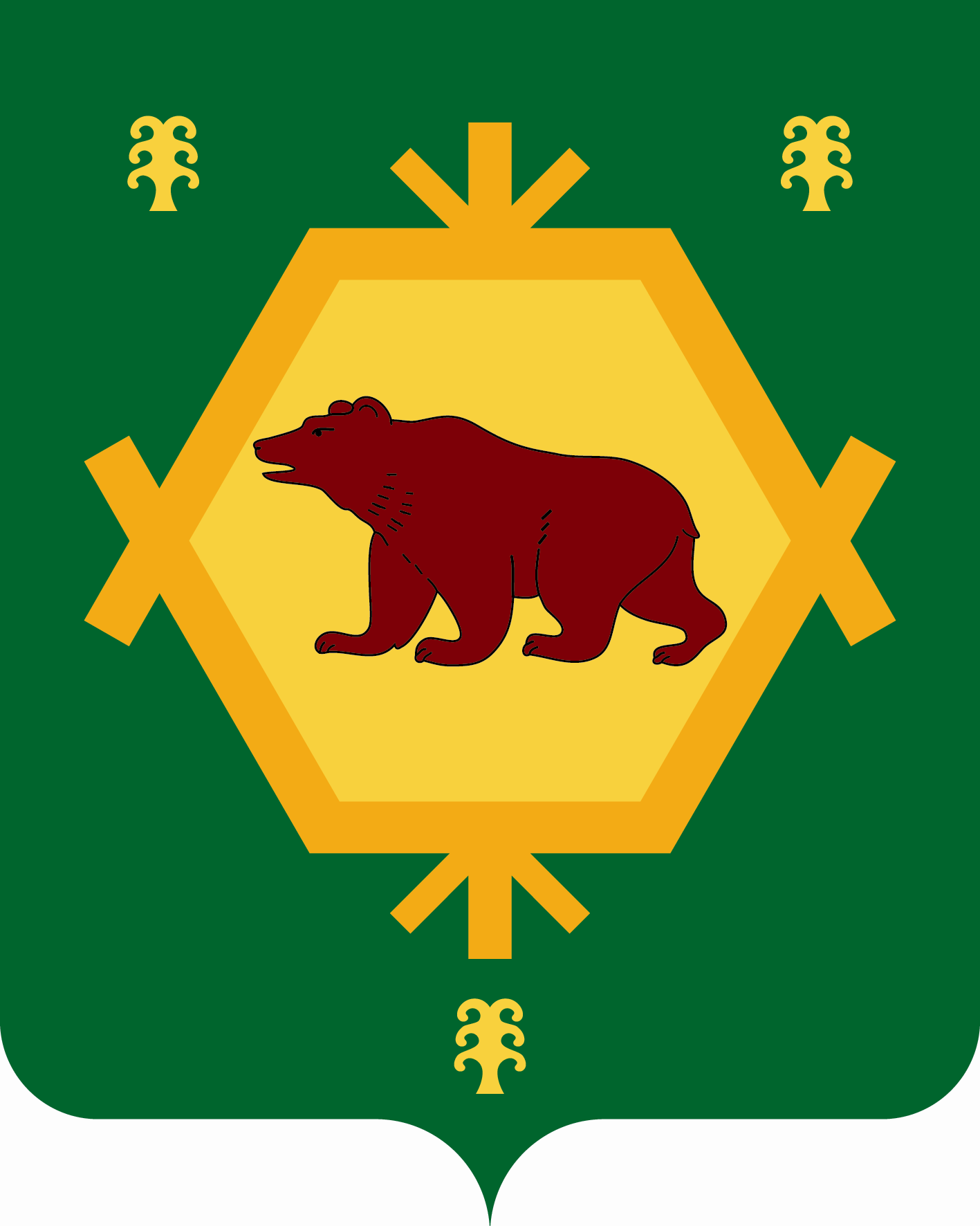 ҠАРАР                                                                                     РЕШЕНИЕ«24»  ноябрь  2017  йыл               №3- 23/136              “24” ноября 2017  года«Об установлении земельного налога на территории сельского поселения Старосубхангуловский сельсовет муниципального района Бурзянский район Республики Башкортостан»В соответствии с Федеральным законом от 6 октября 2003 года № 131-ФЗ  «Об общих принципах организации местного самоуправления в Российской Федерации», Налоговым кодексом Российской Федерации, руководствуясь пунктом 3 части 5 статьи 18 Устава сельского поселения Старосубхангуловский сельсовет муниципального района Бурзянский район Республики Башкортостан, представительный орган муниципального образования Совет сельского поселения Старосубхангуловский сельсовет муниципального района Бурзянский район Республики Башкортостан решил: 1. Ввести земельный налог на территории сельского поселения Старосубхангуловский сельсовет муниципального района Бурзянский район Республики Башкортостан;2. Установить налоговые ставки в следующих размерах: 2.1. 0,3 процента в отношении земельных участков: отнесенных	 к землям сельскохозяйственного назначения или к землям в составе зон сельскохозяйственного использования в населенных пунктах и используемых для сельскохозяйственного производства; занятых жилищным фондом и объектами инженерной инфраструктуры жилищно-коммунального комплекса (за исключением доли  в праве на земельный участок, приходящейся на объект, не относящийся  к жилищному фонду и к объектам инженерной инфраструктуры жилищно-коммунального комплекса) или приобретенных (предоставленных)для жилищного строительства; приобретенных (предоставленных) для личного подсобного хозяйства, садоводства, огородничества или животноводства, а также дачного хозяйства; ограниченных в обороте в соответствии с законодательством Российской Федерации, предоставленных для обеспечения обороны, безопасности и таможенных нужд; 	2.2. 1,5 процента в отношении прочих земельных участков;3. Установить по земельному налогу следующие налоговые льготы: освободить от уплаты земельного налога следующие категории налогоплательщиков: а) участники Великой Отечественной войны б) организации, в отношении земельных участков, занятых муниципальными автомобильными дорогами общего пользованияНалоговые 	льготы, 	установленные 	настоящим 	пунктом,не распространяются на земельные участки (часть, доли земельных участков), сдаваемые в аренду. Установить следующие порядок и сроки уплаты земельного налога  и авансовых платежей по земельному налогу: установить для налогоплательщиков – организаций отчетные периоды, которыми признаются первый квартал, второй квартал и третий квартал календарного года. налогоплательщики – организации уплачивают авансовые платежи по земельному налогу не позднее последнего числа месяца, следующего  за истекшим отчетным периодом. налогоплательщиками – организациями уплачивается налог  по итогам налогового периода не позднее 1 февраля года, следующего за истекшим налоговым периодом. Признать утратившим силу решение №3-8/39 от 01 июля 2016 года;Настоящее решение вступает в силу не ранее чем по истечении одного месяца со дня его официального опубликования и не ранее 1 января 2018 года.  Решение обнародовать в здании администрации сельского поселения Старосубхангуловский сельсовет муниципального района Бурзянский район Республики Башкортостан.   Глава сельского поселения   Старосубхангуловский сельсовет                                            Р.Р.Шахниязов